Modèle de lettre de remerciements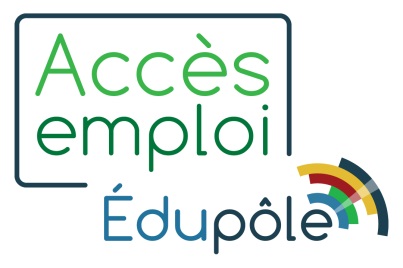 Lettre de remerciements à la suite d’une entrevueLe 1er Avril 2013 Madame Carole Ouellette Présidente  aux  ressources humainesGroupe AMB12, Rue King Edmundston, NBE3V 2S8Madame, J’ai eu le plaisir de vous rencontrer lors de mon entrevue de la semaine dernière.  Les défis envisagés pour le poste de représentant commercial, de même que l’ambiance de travail positive qui semble régner dans votre service, n’ont fait que renforcer le grand intérêt que je porte à votre entreprise. Si j’obtiens le poste, vous pouvez compter sur moi pour mobiliser mon savoir et mon énergie en vue de contribuer de manière significative au succès de votre organisation. Dans l’attente d’une réponse favorable, veuillez agréer, Madame, l’expression de mes sentiments les meilleurs. (SIGNATURE) Joanne Smith 	8 Main Street	                                                                                               Edmundston, NBE2L 2H3 506-636-6666